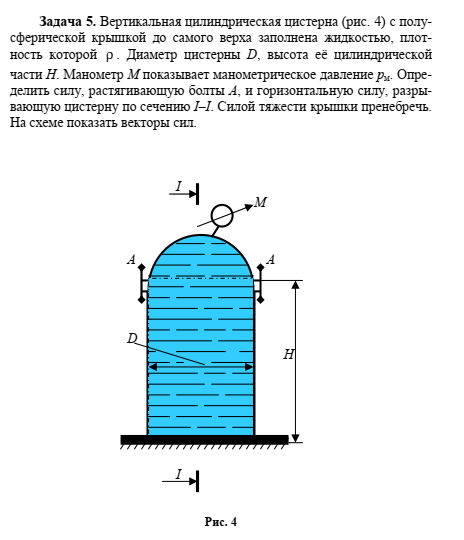 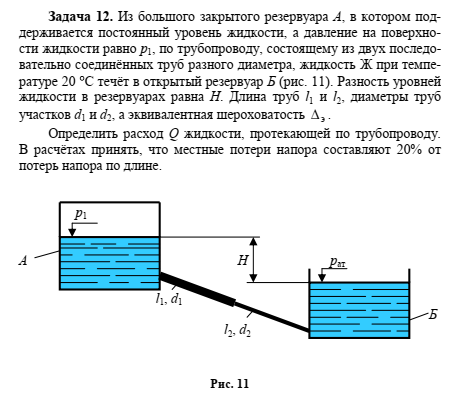 ДАНО: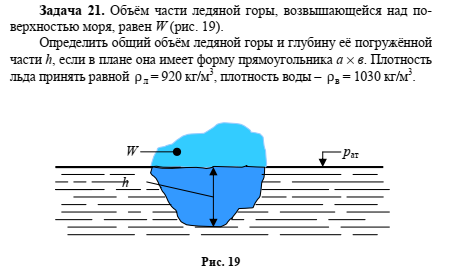 ДАНО: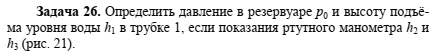 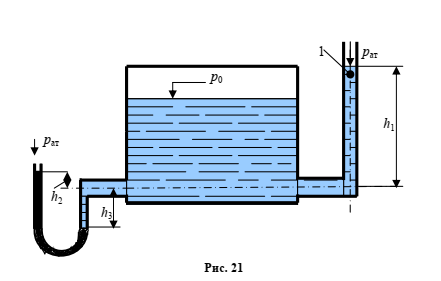 ДАНО: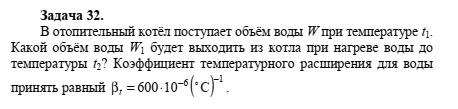 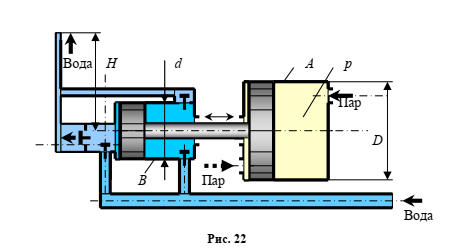 ДАНО: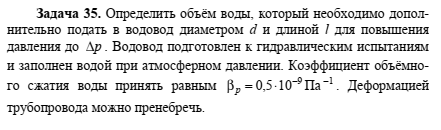 D, м1,80Н, м3,40рм, кПа0,00, кг/м1130ЖДизельное топливоН, м
l1, м
l2, м
d1, мм
d2, мм
р1, кПа
∆э, мм5,80
8,7
7,7
70
50
37,2
0,060W, м3
а, м
в, м2054h2, мм
h3, мм0,41,0W, м3
t1, C
t2, C30
80
100d, мм
l, км
∆p ·10–6, Па10036